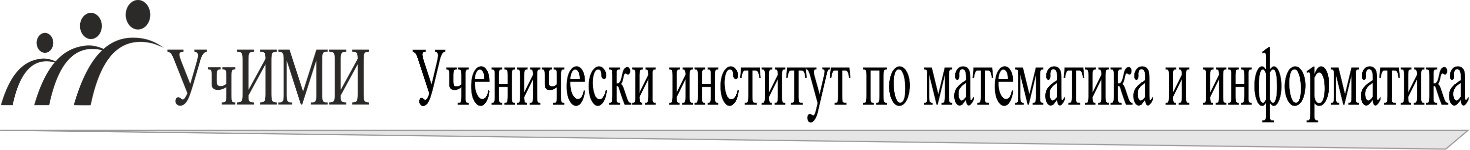 ДВАДЕСЕТ И ВТОРА УЧЕНИЧЕСКА КОНФЕРЕНЦИЯУК’22ТЕМА НА ПРОЕКТА....................................................................................................Автор(и):...................................................................................(трите имена, училище, град, клас)Научен ръководител (консултант):.......................................................................................(име, фамилия, длъжност, месторабота)(Ако нямате научен ръководител, пишете НЯМА)